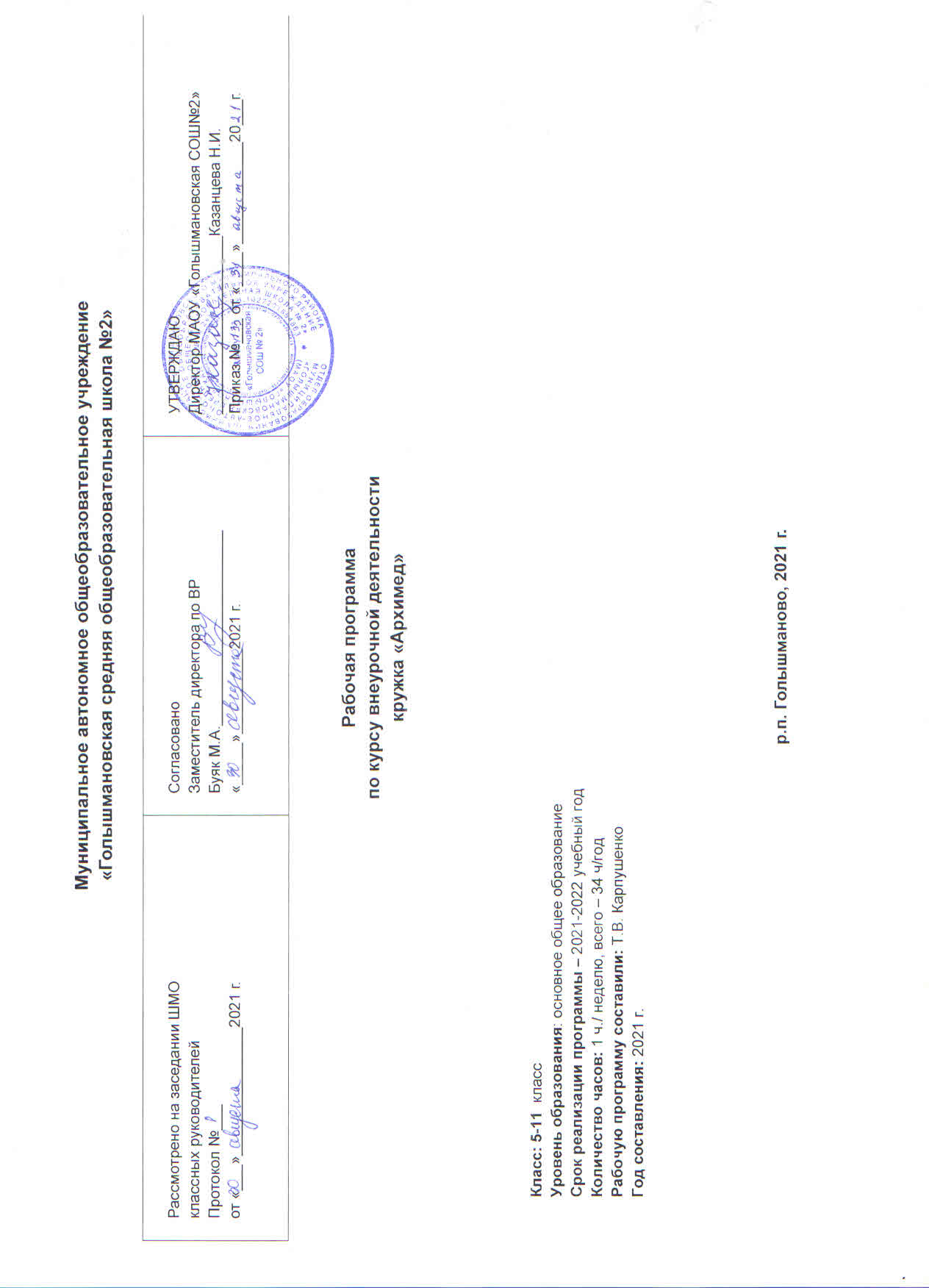 Результаты  освоения  курса  внеурочной  деятельностиЛичностные  результаты1.Формирование  познавательного  интереса,  интеллектуальных  и  творческих  способностей.2самостоятельность  в  приобретении  новых  знаний  и  умений.3Убеждённость  в  возможности  познания  природыМетапредметные  результаты1.Формирование  умений  работать  в  группе  с  выполнением  различных  социальных  ролей.2.Овладение  навыками  самостоятельного  приобретения  знаний.3Формирование  умений  перерабатывать  информацию  в  соответствии  с  поставленными  задачами.Предметные  результаты1.Знания  о  природе  физических  явлений  окружающего  мира.2.Умения  обрабатывать  результаты  измерений  с  помощью  таблиц,  графиков.3.Умения  проводить  наблюдения,  планировать  и  выполнять  эксперименты.Тематическое  планированиеКАЛЕНДАРНО-ТЕМАТИЧЕСКОЕ ПЛАНИРОВАНИЕкурса  внеурочной  деятельности «Архимед» Класс:5-11 классУчитель: Карпушенко  Татьяна  ВалентиновнаУчебный год – 2021/2022учебный годп. Ламенский, 2021г.Календарно-тематическое  планированиеЛист корректировки рабочей программыкурса  внеурочной  деятельности «Архимед»  руководителя курса  Карпушенко Т.В.  на 2021/2022 учебный год№п/п  раздела, темы                                               Название    разделаКоличество  часов,  отводимых  на  изучение  раздела1Механические  явления-Какая  точность  нужна-Тайна  вечного  острия- Воздухоплавание- Почему  одни  тела  тяжелее  других-Человек  под  водой-Торможение.  Как  быстрее  остановить  экспресс?- Экскурсия  на  ФАП «Физика  лечит»-Занимательный  час «Эта  удивительная  природа!»8111111112Тепловые  явления-Смачивание  и  несмачивание  тел  водой-О  веществах  плотных  и  очень  разрежённых-Сжатый  воздух  работает-Человек  и  давление  воздуха- Что  есть  в  почве?- Вещества  растворимые  и  нерастсворимые- Послушные  материалы-  По  страницам  журнала «Эрудит»8111111113Электромагнитные  явления- Волшебная  расчёска- Компас- Электризация  вредна  или  полезна?- Как  образуются  грозовые  облака- Электроразведка  полезных  ископаемых- Источники  тока- Занимательный  час  по  страницам  журнала  «Эрудит»- Экскурсия  в  школьную  мастерскую8111111114Световые  явления-Цвета  тел- Изготовление  камеры- обскуры- Перископ- Отражение  света- Телескопы -Видимые  и  невидимые  излучения- Мир  оптических  иллюзий- Миражи-Оптические  приборы-Экскурсия  в  школьный  кабинет  биологии101111111111СОГЛАСОВАНОЗаместитель директора по УРМАОУ «Голышмановская СОШ №2»________________    М.А.Буяк «____» _______________ 20_____г. Приложение №___ к Рабочей программе учителя утвержденной приказом директора по школе от «__» _______20______ № _______№п\п  урокаДата  по  плануДата  по  фактуТема  занятияВиды  деятельности (элементы  содержания)Результаты  освоения  курса  внеурочной  леятельности1Какая  точность  нужна?  Измерение  длины. Лабораторная  работа  «Измерения  штангенциркулем»  Погрешность  измерения  физических  величинУмение  планировать  и  проводить  эксперимент2Тайна  «вечного  острия».  Лабораторная  работа «Определение  давления  твёрдого  тела  на  опору».Зависимость  давление  твёрдых  тел  на  опору  от  её  площади.Развитие  теореического  мышления  на  основе  на  основе  умений  устанавливать  и  выдвигать  гипотезы  3Воздухоплавание.История  исследования  атмосферы  с  помощью  воздушных  шаровФормирование  познавательных  интересов4  развитие  монологической  речи4Почему  одни  тела  тяжелее  других.  Лабораторная  работа  «Измерение  массы  тела  на  нетарированных  весах».Строение  жидкостей,  твёрдых  тел  и  газовУмения  планировать  и  проводить  эксперимент;  приобретение  опыта  самостоятельного  анализа  результатов  эксперимента5Человек  под  водой.История  изобретения  аппаратов  для  исследования  морских  глубинУбеждённость  в  возможности  познания  природы;  уважение  к  творцам  науки  и техники6Торможение.  Как  быстрее  остановить  экспресс?  Лабораторная  работа  «Определение  коэффициента  трения  скольжения».Сила  трения  скольжения.  Зависимость  силы  трения  скольжения  от  рода  соприкасающихся  поверхностейУмение  планировать  и  проводить  эксперимент; понимание  различий  между  исходными  фактами  и  гипотезами  для  их  объяснения  7Экскурсия  на  ФАП «Физика  лечит».Приборы  для  измерения  артериального  давления8Занимательный  час «Эта  удивительная  природа!»Подборка  статей  из  журналаРазвитие  монологической  речи;  умения  выражать  свои  мысли  и  выслушивать  собеседника9Исследование  свойств  тела  на  смачивание  и  несмачивание  водой.Молекулярные  взаимодействия.  Их  учёт  в  техникеУбеждённость  в  возможности  познания  природыО  веществах  плотных  и  очень  разрежённых.  Лабораторная  работа «Определение  плотности  жидкости».Причины  различной  плотности  тел.Умение  проводить  и  анализировать  эксперимент  10Сжатый  воздух  работает.Пневматические  устройства  и  их  использование  в  техникеУмения  и  навыки  применять  полученные  знания  для  объяснения  устройства  и  действия  технических  устройств  11Человек  и  давление  воздуха.  «Лабораторная  работа «Определение  давления  и  силы  давления  воздуха  на  поверхность  стола».Строение  земной  атмосферы.  Исследования  верхних  слоёв  атмосферы.  Умения  планировать  и  проводить  эксперимент;  коммуникативные  умения  докладывать  о  результатах  своих  исследований12Что  есть  в  почве?  Лабораторный  опыт «Исследование  состава  почвы»Плодородие  почвы;  значение  воздуха  в  почве    Умения  применять  знания  для  объяснения  физических  процессов13Вещества  растворимые  и  нерастворимые.  Лабораторная  работа «Определение  концентрации  раствора».Механизм  растворения  вещества.  Объяснение  его  с  т.з.  строения  веществаУмения  планировать  и  проводить  эксперимент,  анализировать  его  результаты14Послушные  материалы.  Лабораторная  работа «Определение  коэффициента  жёсткости  пружины».Свойства  тел  изменять  форму  и  объём  под  действием  силы.  Конструкционные  материалы  Самостоятельность  в  приобретении  новых  знаний  и  практических  умений15Занимательный  час  «По  страницам  журнала  «Эрудит».Формирование  познавательных  интересов,  интеллектуальных  и  творческих  способностей16Экскурсия  в  торговый  центр «Холод  работает».Принцип  работы  холодильных  установокОбъяснения  принципа  действия  технического  устройства17Волшебная  расчёска.  Лабораторный  опыт «Исследование  электрических  свойств  веществ».Проявление  статического  электричества  в  бытуОбъяснение  принципа  действия  технического  устройства18Как  это  устроено?  История  изобретения  компаса.Магнитные  свойства  материаловФормирование  познавательных  интересов,  развитие  творческих  способностей  учащихся19Электризация  вредна  или  полезна?  Изучение    устройства  лазерного  принтера.Применение  статического  электричестваОбъяснения  принципа  действия  технического  устройства20Как  образуются  грозовые  облака.  История  изучения  грозы.  Образование  облаков.  Изучение  грозовых  явленийУбеждённость  в  возможности  познания  природы;  уважение  к  творцам  науки  и  техники21Электроразведка  полезных  ископаемых.Методы  разведки  полезных  ископаемых.Формирование  убеждений  в  закономерной  связи  и  познаваемости  явлений  природы.  Ценность  науки  в  развитии  культуры  людей22Источники  тока.  Лабораторный  опыт «Изготовление  источника  тока».  Первые  источники  электрической  энергииУмения  и  навыки  объяснять  принципы  действия  технических  устройств;  понимание  смысла  физических  явлений23Занимательный  час  «По  страницам  журнала  «Эрудит»Подборка  материала  в  журналахСформированность  познавательных  интересов  и  творческих  способностей24Экскурсия  в  школьную  мастерскую  «Будьте  осторожны  с  электричеством!»Правила  техники  безопасности  при  работе  с  электрическими  приборамиПотребность  в  безусловном  выполнения  техники  безопасности  в  быту25Цвета  тел.  Лабораторная  работа  «Изготовление  круга  Ньютона»Доказательства  сложного  состава  света.  Исследования  И.НьютонаФормирование  умений  воспринимать,  анализировать  информацию,  освоение  навыков  работы  с  приборами26Лабораторная  работа  «Изготовить  камеру- обскуру».Получения  изображения  предмета  с  помощью  камеры- обскурыФормирование  умений  работать  в  группе  с  выполнением  различных  социальных  ролей;  приобретение  опыта  построения  моделей27Перископ.  Лабораторная  работа  «Изготовить  перископ».Действие  перископа  и  его  применение.Формирование  умений  работать  в  группе  с  выполнением  различных  социальных  ролей;  приобретение  опыта  построения  моделей28Отражение  света.  Лабораторная  работа «Изготовить  калейдоскоп».Закон  отражения  света.  Плоское  зеркалоСамостоятельность  в  приобретении  новых  знаний;  формирование  навыков  моделирования29Как  изучают  небесные  тела?  ТелескопыИзобретение  телескопа.    Убеждённость  в  возможности  познания  природы;  отношение  к  физике  как  к  элементу  общечеловеческой  культуры30Видимые  и  невидимые  излучения.  Их  практическое  использование.Виды  электромагнитных  излучений.  Их  применение  в  медицине  и  технике  31Мир  оптических  иллюзийОсобенности  зренияУбеждённость  в  возможности  познания  природы;  формирование  научного  мировоззрения32Миражи.Миражи.  Условия  наблюдения  миражейУмения  применять  теоретические  знания  для  объяснения  явлений  природы;  убеждённости  в  возможности  познания  природы33-34Занимательный  час «По  страницам  журнала  «Эрудит».  Экскурсия  в  школьный  кабинет  биологии  «Оптические  приборы, вооружающие  глаз».    Материалы  из  журнала  школьной  библиотеки «А  почему?».  Работа  с  микроскопом,  лупойСформированность  познавательного  интереса;  убеждённость  в  возможности  познания  природы,  в  необходимости  разумного  использования  достижений  науки  и  техники  для  дальнейшего  развития  человеческого  обществаКласс Название раздела, темыДата проведения по плануПричина корректировкиКорректирующие мероприятияДата проведения по факту